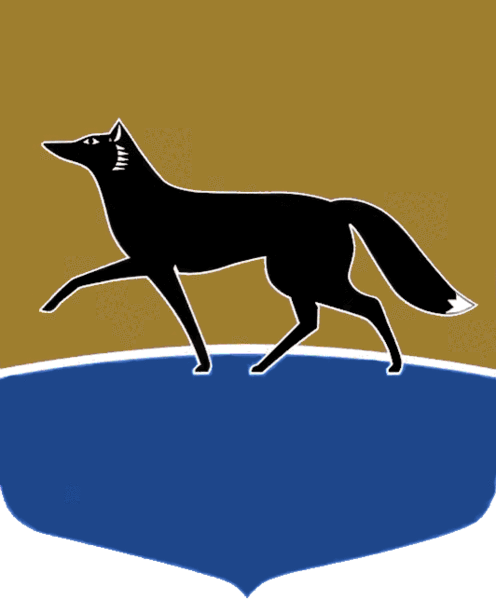 Принято на заседании Думы 15 сентября 2021 года№ 802-VI ДГО внесении изменений в решение Думы города от 22.12.2020 
№ 686-VI ДГ «О бюджете городского округа город Сургут Ханты-Мансийского автономного округа – Югры на 2021 год 
и плановый период 2022 – 2023 годов»В соответствии с Бюджетным кодексом Российской Федерации 
и Положением о бюджетном процессе в городском округе город Сургут, утверждённым решением Думы города от 28.03.2008 № 358-IV ДГ, 
Дума города РЕШИЛА:Внести в решение Думы города от 22.12.2020 № 686-VI ДГ 
«О бюджете городского округа город Сургут Ханты-Мансийского автономного округа – Югры на 2021 год и плановый период 2022 – 2023 годов» (в редакции от 28.05.2021 № 739-VI ДГ) следующие изменения:1) часть 1 изложить в следующей редакции:«1.	Утвердить основные характеристики бюджета городского округа город Сургут Ханты-Мансийского автономного округа – Югры (далее также – бюджет города Сургута) на 2021 год:общий объём доходов в сумме 32 843 668 960,09 рубля;общий объём расходов в сумме 34 602 749 532,18 рубля;дефицит в сумме 1 759 080 572,09 рубля»;2) часть 5 изложить в следующей редакции:«5.	Утвердить объём межбюджетных трансфертов, получаемых 
из других бюджетов бюджетной системы Российской Федерации:в 2021 году в сумме 21 776 693 312,23 рубля;в 2022 году в сумме 18 400 199 900,00 рублей;в 2023 году в сумме 19 488 845 200,00 рублей»;3) части 15 – 18 изложить в следующей редакции:«15. Утвердить общий объём бюджетных ассигнований бюджета города Сургута, направляемых на исполнение публичных нормативных обязательств:на 2021 год в сумме 90 860 309,00 рублей;на 2022 год в сумме 87 935 080,00 рублей;на 2023 год в сумме 82 147 080,00 рублей.16. Установить размер резервного фонда Администрации города:на 2021 год в сумме 69 207 701,75 рубля;на 2022 год в сумме 49 520 993,82 рубля;на 2023 год в сумме 73 344 048,80 рубля.17.	Установить объём бюджетных ассигнований дорожного фонда муниципального образования городской округ город Сургут 
Ханты-Мансийского автономного округа – Югры:на 2021 год в сумме 3 032 670 596,02 рубля;на 2022 год в сумме 1 876 347 594,48 рубля;на 2023 год в сумме 1 942 785 971,02 рубля.18. Утвердить верхний предел муниципального внутреннего долга городского округа город Сургут Ханты-Мансийского автономного округа – Югры:на 01.01.2022 в объёме 2 497 214 062,95 рубля, в том числе 
по муниципальным гарантиям в валюте Российской Федерации 0,00 рублей;на 01.01.2023 в объёме 3 120 047 412,79 рубля, в том числе 
по муниципальным гарантиям в валюте Российской Федерации 0,00 рублей;на 01.01.2024 в объёме 3 384 880 762,63 рубля, в том числе 
по муниципальным гарантиям в валюте Российской Федерации 0,00 рублей»;4) части 21, 22 изложить в следующей редакции:«21. Утвердить объём расходов на обслуживание муниципального долга городского округа город Сургут Ханты-Мансийского автономного округа – Югры:на 2021 год в сумме 202 866 962,12 рубля;на 2022 год в сумме 254 248 900,43 рубля;на 2023 год в сумме 267 805 899,94 рубля.22. Установить, что в бюджете города Сургута на 2021 год и плановый период 2022 – 2023 годов зарезервированы бюджетные ассигнования на:обеспечение расходных обязательств, возникающих после ввода 
в эксплуатацию новых (завершения капитального ремонта действующих) объектов муниципальной собственности, завершения благоустройства общественных территорий, создания новых муниципальных учреждений 
в 2021 году в сумме 52 914 011,15 рубля, в 2022 году в сумме 128 233 915,41 рубля и в 2023 году в сумме 120 636 210,94 рубля;реализацию общественных инициатив в рамках проекта инициативного бюджетирования «Бюджет Сургута Online» в 2021 году в сумме 1 521 658,78 рубля;реализацию инициативных проектов, предусмотренных статьёй 26.1 Федерального закона от 06.10.2003 № 131-ФЗ «Об общих принципах организации местного самоуправления в Российской Федерации», по которым Администрацией города принято решение об их поддержке, в 2021 году 
в сумме 2 797 413,47 рубля, в 2022 – 2023 годах в сумме 25 000 000,00 рублей ежегодно;начисление страховых взносов во внебюджетные фонды в связи 
с увеличением предельной базы для исчисления страховых взносов 
во внебюджетные фонды в 2022 – 2023 годах в сумме 35 000 000,00 рублей ежегодно;обеспечение доли муниципального образования городской округ 
город Сургут Ханты-Мансийского автономного округа – Югры в соответствии с условиями государственных программ Ханты-Мансийского автономного округа – Югры в целях софинансирования мероприятий государственных программ Ханты-Мансийского автономного округа – Югры 
при предоставлении из бюджетов бюджетной системы Российской Федерации объёма субсидий сверх утверждённого решением Думы города о бюджете города Сургута в 2021 году в сумме 71 407 033,96 рубля, в 2022 году в сумме 491 640 035,50 рубля и в 2023 году в сумме 163 670 092,41 рубля;исполнение судебных актов по искам к муниципальному образованию городской округ город Сургут Ханты-Мансийского автономного округа – Югры о взыскании денежных средств за счёт средств казны муниципального образования на 2021 год в сумме 36 500 000,00 рублей»;5) приложение 1 «Доходы бюджета городского округа город Сургут Ханты-Мансийского автономного округа – Югры по группам, подгруппам 
и статьям классификации доходов бюджетов на 2021 год и плановый период 2022 – 2023 годов», приложение 2 «Источники финансирования дефицита бюджета городского округа город Сургут Ханты-Мансийского автономного округа – Югры на 2021 год и плановый период 2022 – 2023 годов», 
приложение 3 «Перечень главных администраторов доходов бюджета городского округа город Сургут Ханты-Мансийского автономного округа – Югры», приложение 4 «Перечень главных администраторов источников финансирования дефицита бюджета городского округа город Сургут 
Ханты-Мансийского автономного округа – Югры», приложение 5 «Распределение бюджетных ассигнований бюджета городского округа 
город Сургут Ханты-Мансийского автономного округа – Югры на 2021 год 
и плановый период 2022 – 2023 годов по разделам и подразделам классификации расходов бюджетов», приложение 6 «Распределение бюджетных ассигнований бюджета городского округа город Сургут Ханты-Мансийского автономного округа – Югры на 2021 год и плановый период 
2022 – 2023 годов по разделам, подразделам, целевым статьям (муниципальным программам и непрограммным направлениям деятельности), группам и подгруппам видов расходов классификации расходов бюджетов», приложение 7 «Распределение бюджетных ассигнований бюджета городского округа город Сургут Ханты-Мансийского автономного округа – Югры 
на 2021 год и плановый период 2022 – 2023 годов по целевым статьям (муниципальным программам и непрограммным направлениям деятельности), группам и подгруппам видов расходов классификации расходов бюджетов», приложение 8 «Ведомственная структура расходов бюджета городского округа город Сургут Ханты-Мансийского автономного округа – Югры 
на 2021 год и плановый период 2022 – 2023 годов», приложение 9 «Распределение бюджетных ассигнований бюджета городского округа город Сургут Ханты-Мансийского автономного округа – Югры на 2021 год 
и плановый период 2022 – 2023 годов на осуществление капитальных вложений в объекты муниципальной собственности по объектам и источникам их финансового обеспечения в разрезе бюджетов бюджетной системы Российской Федерации», приложение 10 «Распределение бюджетных ассигнований бюджета городского округа город Сургут Ханты-Мансийского автономного округа – Югры на 2021 год и плановый период 2022 – 2023 годов на благоустройство общественных территорий по благоустраиваемым территориям и источникам их финансового обеспечения в разрезе бюджетов бюджетной системы Российской Федерации», приложение 11 
«Программа муниципальных внутренних заимствований городского округа город Сургут Ханты-Мансийского автономного округа – Югры на 2021 год 
и плановый период 2022 – 2023 годов», приложение 12 
«Случаи предоставления субсидий юридическим лицам (за исключением субсидий муниципальным учреждениям), индивидуальным предпринимателям, физическим лицам – производителям товаров, работ, услуг в соответствии со статьёй 78 Бюджетного кодекса Российской Федерации из бюджета городского округа город Сургут Ханты-Мансийского автономного округа – Югры на 2021 год и плановый период 2022 – 2023 годов» изложить в редакции согласно приложениям 1 – 12 к настоящему решению.Председатель Думы города_______________ Н.А. Красноярова«22» сентября 2021 г.Глава города_______________ А.С. Филатов«23» сентября 2021 г.